Célébration de la Parole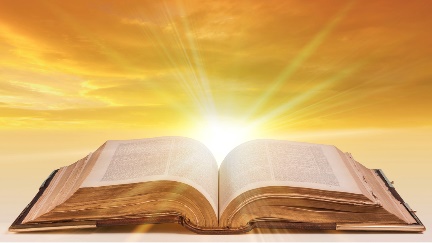 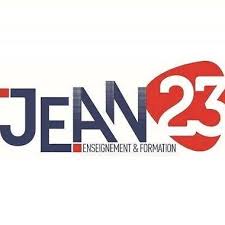 Mardi 30 Mars 12h45Chant d’entrée « Me voici vers Toi »Me voici vers Toi 
Comme on marche vers un puits 
Assoiffé de Toi 
Assoiffé de cette vie 
Je viens puiser en Toi 
1 – Me voici pour un instant 
En silence devant Toi 
Me voici vers Toi 
Les bras tellement chargés 
Des soucis de ma journée 
Je les dépose en ToiLecture du livre de l’Exode 14, 15-15, 1  Le Seigneur dit à Moïse : « Pourquoi crier vers moi ? Ordonne aux fils d’Israël de se mettre en route ! Toi, lève ton bâton, étends le bras sur la mer, fends-la en deux, et que les fils d’Israël entrent au milieu de la mer à pied sec.  Et moi, je ferai en sorte que les Égyptiens s’obstinent : ils y entreront derrière eux ; je me glorifierai aux dépens de Pharaon et de toute son armée, de ses chars et de ses guerriers. Les Égyptiens sauront que je suis le Seigneur, quand je me serai glorifié aux dépens de Pharaon, de ses chars et de ses guerriers. » L’ange de Dieu, qui marchait en avant d’Israël, se déplaça et marcha à l’arrière. La colonne de nuée se déplaça depuis l’avant-garde et vint se tenir à l’arrière, entre le camp des Égyptiens et le camp d’Israël. Cette nuée était à la fois ténèbres et lumière dans la nuit, si bien que, de toute la nuit, ils ne purent se rencontrer. Moïse étendit le bras sur la mer. Le Seigneur chassa la mer toute la nuit par un fort vent d’est ; il mit la mer à sec, et les eaux se fendirent. Les fils d’Israël entrèrent au milieu de la mer à pied sec, les eaux formant une muraille à leur droite et à leur gauche. Les Égyptiens les poursuivirent ; tous les chevaux de Pharaon, ses chars et ses guerriers entrèrent derrière eux jusqu’au milieu de la mer. Aux dernières heures de la nuit, le Seigneur observa, depuis la colonne de feu et de nuée, l’armée des Égyptiens, et il la frappa de panique. Il faussa les roues de leurs chars, et ils eurent beaucoup de peine à les conduire. Les Égyptiens s’écrièrent : « Fuyons devant Israël, car c’est le Seigneur qui combat pour eux contre nous ! »  Le Seigneur dit à Moïse : « Étends le bras sur la mer : que les eaux reviennent sur les Égyptiens, leurs chars et leurs guerriers ! » Moïse étendit le bras sur la mer. Au point du jour, la mer reprit sa place ; dans leur fuite, les Égyptiens s’y heurtèrent, et le Seigneur les précipita au milieu de la mer. Les eaux refluèrent et recouvrirent les chars et les guerriers, toute l’armée de Pharaon qui était entrée dans la mer à la poursuite d’Israël. Il n’en resta pas un seul. Mais les fils d’Israël avaient marché à pied sec au milieu de la mer, les eaux formant une muraille à leur droite et à leur gauche. Ce jour-là, le Seigneur sauva Israël de la main de l’Égypte, et Israël vit les Égyptiens morts sur le bord de la mer. Israël vit avec quelle main puissante le Seigneur avait agi contre l’Égypte. Le peuple craignit le Seigneur, il mit sa foi dans le Seigneur et dans son serviteur Moïse. Alors Moïse et les fils d’Israël chantèrent ce cantique au Seigneur :« Je chanterai pour le Seigneur ! Éclatante est sa gloire : il a jeté dans la mer cheval et cavalier !  Acclamation de l’Evangile :  « Que vive mon âme à te louer » Que vive mon âme à Te louer
Tu as posé une lampe, une lumière sur ma route,
Ta Parole Seigneur, (bis)Évangile de Jésus Christ selon St Jean (Jean 13, 1-15) Avant la fête de la Pâque, sachant que l’heure était venue pour lui de passer de ce monde à son Père, Jésus, ayant aimé les siens qui étaient dans le monde, les aima jusqu’au bout. Au cours du repas, alors que le diable a déjà mis dans le cœur de Judas, fils de Simon l’Iscariote, l’intention de le livrer, Jésus, sachant que le Père a tout remis entre ses mains, qu’il est sorti de Dieu et qu’il s’en va vers Dieu, se lève de table, dépose son vêtement, et prend un linge qu’il se noue à la ceinture ; puis il verse de l’eau dans un bassin. Alors il se mit à laver les pieds des disciples et à les essuyer avec le linge qu’il avait à la ceinture. Il arrive donc à Simon-Pierre, qui lui dit : « C’est toi, Seigneur, qui me laves les pieds ? » Jésus lui répondit : « Ce que je veux faire, tu ne le sais pas maintenant ; plus tard tu comprendras. » Pierre lui dit : « Tu ne me laveras pas les pieds ; non, jamais ! » Jésus lui répondit : « Si je ne te lave pas, tu n’auras pas de part avec moi. » Simon-Pierre lui dit : « Alors, Seigneur, pas seulement les pieds, mais aussi les mains et la tête ! » Jésus lui dit : « Quand on vient de prendre un bain, on n’a pas besoin de se laver, sinon les pieds : on est pur tout entier. Vous-mêmes, vous êtes purs, mais non pas tous. » Il savait bien qui allait le livrer ; et c’est pourquoi il disait : « Vous n’êtes pas tous purs. » Quand il leur eut lavé les pieds, il reprit son vêtement, se remit à table et leur dit : « Comprenez-vous ce que je viens de faire pour vous ? Vous m’appelez “Maître” et “Seigneur”, et vous avez raison, car vraiment je le suis. Si donc moi, le Seigneur et le Maître, je vous ai lavé les pieds, vous aussi, vous devez vous laver les pieds les uns aux autres. C’est un exemple que je vous ai donné afin que vous fassiez, vous aussi, comme j’ai fait pour vous. » Prière UniverselleRefrain : « Pour les Hommes et pour les femmes” Pour les hommes et pour les femmes
Pour les enfants de la terre
Ton Église qui t'acclame
Vient de confier sa prière.
Notre Père Chant final : “Dans la joie” Je suis dans la joie, une joie immense
Je suis dans l'allégresse car mon Dieu m'a libéré
Je suis dans la joie, une joie immense
Je suis dans l'allégresse car mon Dieu m'a libéréJe chanterai de tout cœur les merveilles de Jésus, mon Seigneur
Il m'a ôté des ténèbres, il m'a délivré de tout péché
Je chanterai de tout cœur les merveilles de Jésus, mon Seigneur
Il m'a ôté des ténèbres, il m'a délivré de tout péché